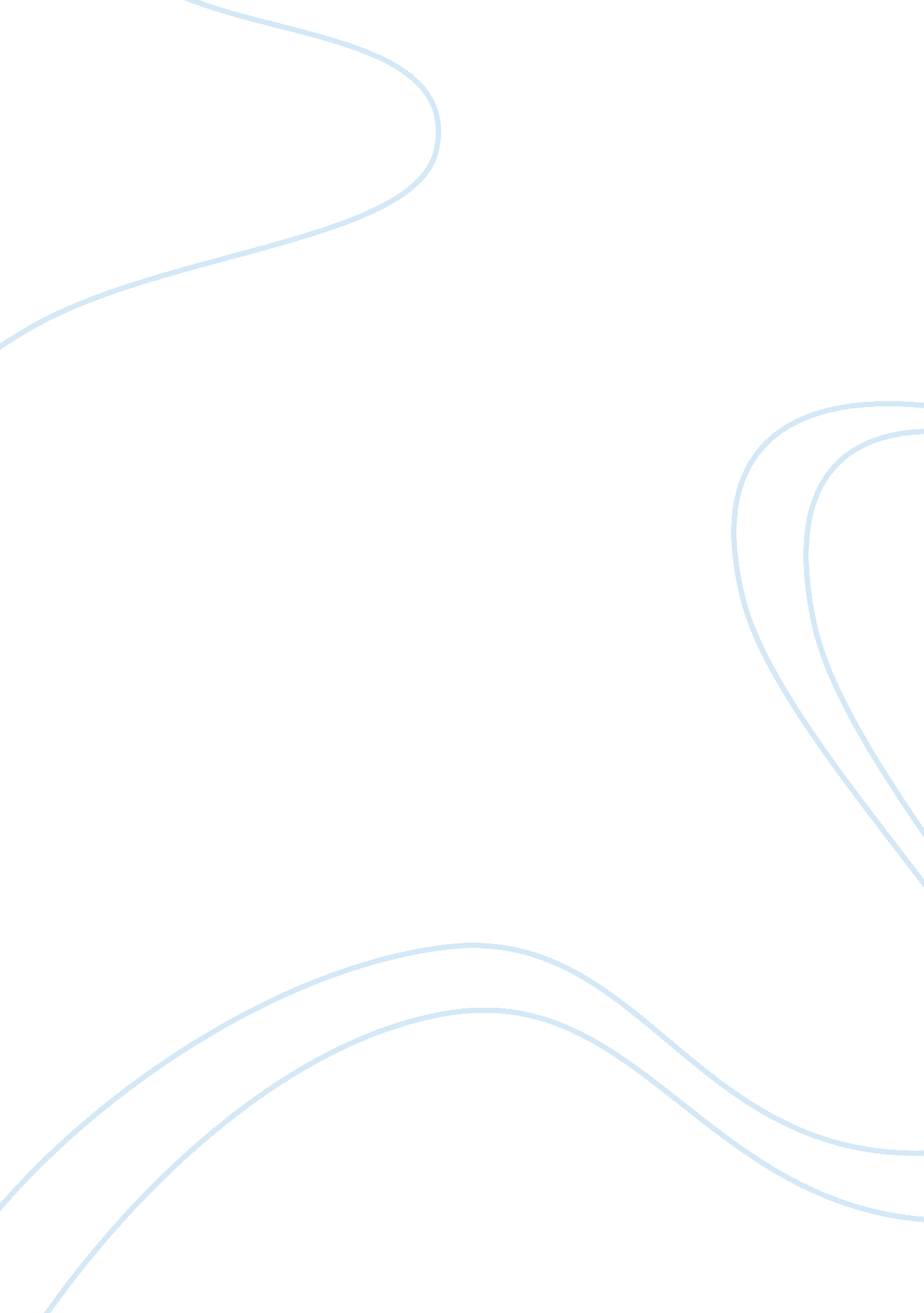 The internet and the booksEducation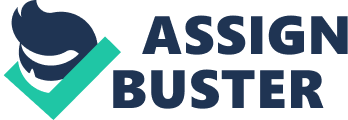 This essay aims to provide the similarities and differences of the school library and the Internet on the role they play on the life of a student. 
Both the Internet and the library are great sources of information that provide students with relevant information for their studies. The difference is that the library can store only a limited number of books, information, and materials necessary for research and learning while almost everything you need to know and wanted to find out can be accessed online. But in terms of reliability and accuracy, the library still tops as the leading source of information. Information over the Internet can easily be altered and edited anonymously and anyone can make a claim or assertion on it, while books and several materials in the library are in print sources that make editing and alteration too way impossible thus assuring researchers for accurate and reliable information (Fleming). 
The emergence and widespread use of the Internet by students for their educational and research needs have replaced the role school libraries play in the life of a student. Because the Internet works faster and way more convenient than libraries, students depend on this technology for quicker and accessible research. Despite their differences, both are significant tools in providing students access to relevant information and support the development of their research skills (“ The Role of...”). 